表紙熊本市南区多職種連携有志の会南来あるサーエチケット集平成30年10月吉日作成目次医師のみなさんへ歯科医師のみなさんへ医療機関のみなさんへ薬剤師のみなさんへ訪問看護のみなさんへケアマネジャーのみなさんへMSWのみなさんへセラピスト(PT／OT／ST)のみなさんへ管理栄養士のみなさんへ訪問介護のみなさんへ福祉用具事業所のみなさんへ各サービス窓口のみなさんへささえりあのみなさんへ行政のみなさんへ主治医と良いコミュニケーションをとるためには。（医療機関を含む全職種へ）はじめに　熊本市南区は急性期病院・回復期病院に訪問診療を実施している診療所も多く、医療と介護の連携が最重要な地域になります。連携を図る上で顔の見える関係を構築し、その上で、互いの事を指摘し合える地域を作る事ができればと考え、南区に多職種連携を考える有志の会が立ち上がりました。（構成メンバーは以下表参照）職種や職場が違えば仕事の内容も立場も違います。異なる職種が連携する際の明確なルールが決まっていない事もあります。大切なことはお互いの立場を理解し、思いやりを持って行動する事が、相互の信頼関係を深め、気持ちよく仕事をすることに繋がるのではないでしょうか。　その為に、平成29年6月22日と10月18日に100名以上の多職種の方々に集まって頂き、｢多職種連携に必要なエチケットやルール｣のテーマで多職種連携会議を開催致しました。参加された皆さま方の多くの意見をコアメンバーで抽出しエチケット集を作成しました。多職種で連携する際に活用してもらえれば幸いと思います。※改編や複写転載は自由です。南来あるサー設置目的（平成29年4月１日設立）熊本市南区市民が地域で安心した医療・介護を受けることができるよう、医療関係者、福祉関係者等の連携強化並びに、ささえりあ圏域を跨いだ関係機関のネットワークを構築し、在宅での生活にかかる課題,解決策を話し合う事を通じ専門性の質を高めるために設置します。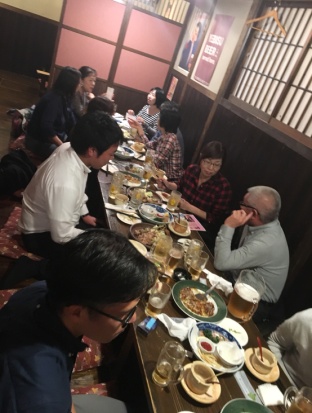 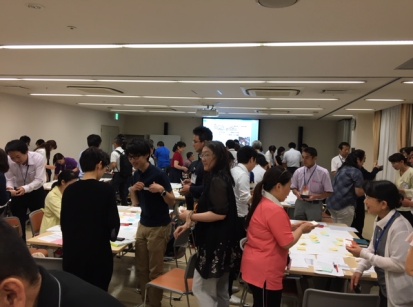 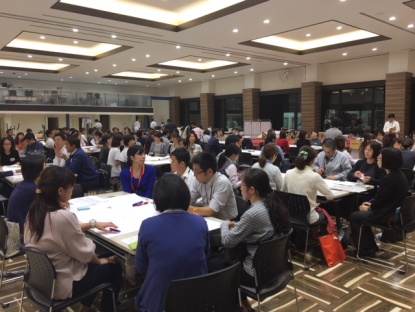 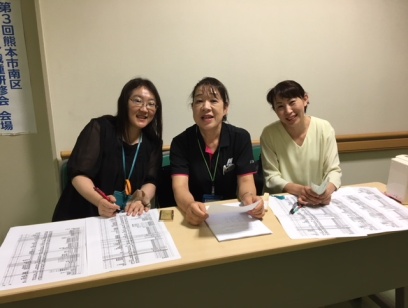 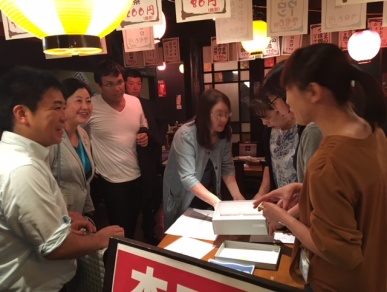 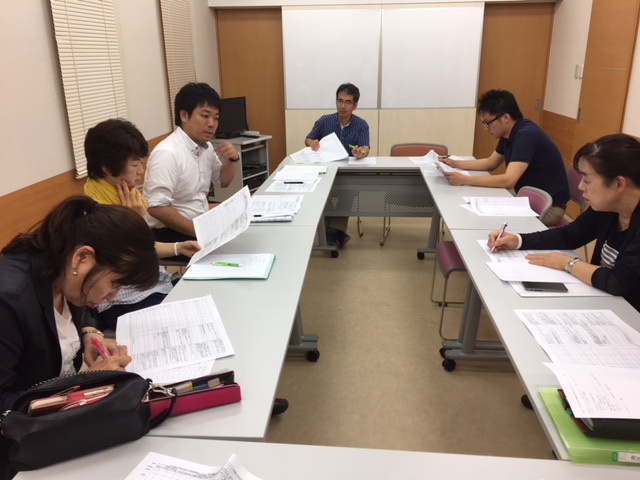 医師のみなさんへ○退院前カンファレンス、サービス担当者会議にはなるべく出るようにしましょう。参加が困難な際には、担当医として、病状や日常生活上の注意点について意見を書面で送りましょう。○介護保険主治医意見書は、必ず期限内に書きましょう。末期がん患者さまの場合には、できる限り早く書きましょう。読みやすい字で書きましょう。（できれば活字で）○ケアマネジャーからのアポイントには、できる限り応えましょう。そして、患者さま・ご家族が何に困っているのかに関心を持ちましょう。ケアマネジャーは良い相談相手になるでしょう。○認知症、一人暮らし、高齢者世帯の方々への処方はできる限りシンプルな処方を心がけましょう。○多職種連携の会に参加しましょう。○訪問看護師さんと連携しましょう。歯科医師のみなさんへ〇形態修復などの治療だけでなく、療養管理の観点からも、ほかの職種の方と連携を密にしましょう。〇退院前カンファレンス、サービス担当者会議にはなるべく出るようにしましょう。参加が困難な際には、担当歯科医師として病状や療養上の注意点について意見を書面で送りましょう。〇歯科治療は、むし歯、歯周病の治療や形態を回復するのみならず、機能の維持・回復にはリハビリテーションの視点が必要です。他職種と連携して食支援をしましょう〇日常の口腔ケアが定着するように、専門的視点で介護者へ指導しましょう。〇歯科訪問診療が必要な場合、ご家族の同意の下、まずはかかりつけ歯科医に訪問診療可能か連絡をし、もし不可能な場合は、訪問歯科診療をしている歯科（半径16ｋｍ以内）または県歯科医師会医科歯科連携室（096-324-8020）に連絡をしてください。医療機関のみなさんへ○専門用語略語は使わず、わかりやすい言葉を使いましょう。○退院日の目処は早めにケアマネジャーに知らせましょう。○退院前に患者さまやご家族へ介護指導をしましょう。○退院される患者さまに訪問診療が必要と判断された場合は、まずかかりつけ医に訪問診療が可能か確認しましょう。○介護度が高い患者さまであっても自宅療養を希望される場合は医療提供できます。○在宅での看護、介護を医療の現場の情報を早くキャッチし現場に活かしましょう。○院外から情報収集や状態確認に来院される場合は丁寧に対応しましょう。○訪問看護が介入した場合はかかりつけ医としての役割を果しましょう。○訪問看護導入の際には、訪問看護の内容や簡単な料金の説明を行いましょう。薬剤師のみなさんへ○患者さまやそのご家族、また訪問している介護関係者から、下記のような薬剤に関する問題を聞いた場合は訪問薬剤の対象になることがあります。必要であれば医師やケアマネジャーに訪問薬剤の導入を相談しましょう。お薬をよく飲み忘れてしまうことが多い。しかしどうしたらいいか分からない。お薬がどこにあるか分からなくなる。家に薬はあるが、何に効く薬か分からない。お薬が飲みにくくなってきた。飲ませようとしても飲んでくれない。お薬を調剤薬局に取りに行っているけど、介護などもあり、取りに行くのが大変。足が不自由でなかなか薬局に薬を取りに行けなくて、ご家族が代わりに薬を取りに行ってもらっている。お薬のことがなかなか医師に直接言えない。○どうすれば訪問薬剤を導入できるか段取りできるようにしておきましょう。○薬剤師の訪問薬剤指導管理とは何ですかと言われたときはしっかり説明できるようにしておきましょう。（説明文）訪問薬剤指導とは、保険薬局へ薬を取りに来られない方に対し、かかりつけ医師からの処方箋に基づき、お薬を自宅へお届けするサービスです。いつも薬局の中にいる薬剤師がご自宅を訪問し、薬の専門家として、自宅での生活に必要な薬剤に関する様々な指導を行います。具体的な指導内容（参考例）・お薬の正しい飲み方や飲み合わせ、効果や副作用の説明と確認・お薬を確実に飲めているか確認し、飲めていない場合は、飲めない理由を確認し、飲み方や飲ませ方の御紹介や、必要に応じて医師にお薬の内容をもう一度検討してもらう・飲み忘れたお薬が余っていれば、数量を確認し、お薬のもらう量を調整○退院時共同指導・サービス担当者会議に呼ばれた場合、可能な限り参加するようにしましょう。○薬剤情報に変更があれば、必要に応じ訪問看護師やケアマネジャーに情報提供しましょう。○各種施設（特別養護老人ホーム・有料老人ホーム等）へ訪問した際は、お薬を届けるだけでなく、薬剤管理者に必要な情報提供を行うとともに、薬剤管理の確認をしましょう。（参考）訪問薬剤対応薬局一覧　（五十音順）・アイン薬局　熊本中央店　　　　　（連絡先：096-370-8566）・共生薬局　　　　　　　　　　　　（連絡先：096-288-9710）・そうごう薬局　会富店　　　　　　（連絡先：096-228-1081）・ファーマダイワ　南熊本調剤薬局　（連絡先：096-372-2221）訪問看護のみなさんへ○生活上の注意点、工夫点など訪問看護師で積極的に指導し発信していきましょう。○医師への報告、連絡、相談は的確な時期に行いましょう。○２４時間対応できることを発信していきましょう。○入院時には自宅での生活状態を医療機関に伝えましょう。○ヘルパーさんとの連携を密に取っていきましょう。ＭＳＷのみなさんへ○ＭＳＷ(メディカルソーシャルワーカー)の存在を知らせましょう。○質問に対して分かりやすく答えましょう。○カンファレンスの調整は参加者の都合に配慮しましょう。○専門職としてのアセスメントを行いましょう。○情報提供は早めにすることを心がけましょう。○カンファレンスの内容を整理しましょう。○地域の社会資源を把握しましょう。〇適切なタイミングで情報提供を行いましょう。○入院相談の仕組みを外部へ発信しましょう。ケアマネジャーのみなさんへ○ご利用者の自己実現を獲得する為にご利用者のエンパワメントを支援してきましょう。○ご利用者の代弁者である自覚を持ち、ご利用者の権利擁護に努めましょう。○ケアマネジメントを開始する際は、ケアマネジャーの役割をしっかり説明し、困った時に頼れる存在であることを理解してもらいましょう。○住まいの環境を整備しましょう。○ケアマネジャーは現場監督的役割です。率先して現場の意見を集約し医療関係者や多職種へ伝え、皆で支援できるチーム作りをしましょう。○入退院時は、積極的に情報を提供（共有）し医療連携を図りましょう。○ターミナル期のご利用者のケアプランの進み方は異なることがあります。サービスの導入は迅速に行いましょう。○薬のことで悩んだら薬剤師にチームに入ってもらいましょう。○食事のことで悩んだら管理栄養士に頼ってチームに入ってもらいましょう。○緊急の対応に備え、訪問診療や訪問看護との連絡や対応などあらかじめ確認しておきましょう。セラピスト（PT/OT/ST）のみなさんへ○多職種と共に、ご利用者の生活に役立つリハビリテーションを実践しましょう。○多職種と共に、ケアプランと連動した短期及び長期目標を設定し、共有しましょう。○多職種と共に、ご利用者の住環境を調整できるスキルを磨き、実践しましょう。○他職種にも、ご利用者ご家族にもわかる動作や介助の助言を行いましょう。管理栄養士・栄養士のみなさんへ○医師や訪問されている医療介護関係者から、下記のような食事に関する問題を聞いた場合は訪問栄養食事指導の対象になることがあります。必要であれば医師やケアマネジャーに訪問栄養食事指導の導入を相談しましょう。退院後の食事が分からない。ヘルパーさんに治療食を作って貰いたい。栄養の偏りがないか心配。床ずれができてしまった。肺炎等で入退院を繰り返している。むくみが酷い。排便コントロールが上手くいかない。痩せてきた。○どうすれば訪問栄養食事指導が導入できるか説明できるようにしましょう。○管理栄養士の訪問栄養食事指導とは何ですかと言われたときは、しっかり説明できるようにしておきましょう。○退院時共同指導・サービス担当者会議に呼ばれた場合、可能な限り参加するようにしましょう。○訪問栄養食事指導が開始となったら、主治医やケアマネジャーに情報提供しましょう。○多職種が集まる連携の会や、研修会に積極的に参加しましょう。○患者さま、ご家族を全人的にみる感性を磨きましょう。熊本県栄養士会　熊本市東区東町4-11-1-3F　　TEL:096-368-3526　E-mail:info@kuma-eiyoushikai.com訪問栄養対応事業所　ひまわり在宅クリニック　　　（連絡先　096-285-3251）訪問介護のみなさんへ●ケアマネジャーとの連携○制度の変更（総合事業）については、お互いご利用者に丁寧に説明し、理解を得るようにしましょう。○サービス時間の変更（短縮）の際は、支援内容の優先順位の整理をしましょう。○家事援助で必要ないと思われるものなど気になることはケアマネジャーに日ごろの状況を情報提供しましょう。○サービス提供時間等（時間が足りないなど）計画変更が必要なときは、実際のサービス内容が記載されている計画書で内容を確認してもらいましょう。●医療機関との連携○主治医からの指示（入浴可の状態）など、具体的な指示が必要なときは連携室に相談しましょう。●セラピストとの連携○在宅でのリハ（散歩や入浴介助）について、視覚的にわかりやすいように写真や図で指示してもらい取り組みましょう。●訪問看護師との連携福祉用具のみなさんへ○家屋調査の際は、積極的に呼んでもらいましょう。○エアマットの依頼の際は、発生部位を正確に聞き取りましょう。各サービス事業所の窓口のみなさんへ〇日ごろから情報共有をしましょう。ささえりあのみなさんへ○居宅介護支援事業所のケアマネジャーとは、相談があった時だけでなく日頃から交流を持ち、お互いに相談できるようにしましょう。○住宅改造や高齢者安心支援事業などの申請相談を受けた場合は、時間や気持ちに余裕を持って対応しましょう。○介護認定区分が変わり、居宅介護支援事業所のケアマネジャーに引継ぎしたあとも、ケース対応について、必要時は一緒に対応しましょう。○困難事例なども気軽に相談できる雰囲気づくりに努め、解決に向けて一緒に取り組みましょう。○個別ケア会議を開催し、居宅介護支援事業所のケアマネジャーが個人で対応せずにチームで対応できる体制をとりましょう。行政のみなさんへ〇多職種の会議や研修会等に、できるだけ出席しましょう。テーマ）主治医と良いコミュニケーションをとるためには。（ケアマネジャーを中心とした全職種へ）・面談や担当者会議に臨む時は、ご利用者の生活の情報を事前に提供、または提供できるように準備しておきましょう。・連絡の方法やタイミングも考慮し、日頃より、その医療機関のMSWさんや看護師長など、ワンクッションおいて伝達できる人を活用させていただきましょう。・緊急性の低い連絡等は電話以外のFAX、メールなど手段を確認しておきましょう。・主治医から、アドバイスを受けた場合は、まずは素直に受け入れましょう。医師もご利用者（患者）のためを思って助言していますので、自己を振り返る機会にしましょう。一度や二度、厳しく助言をいただいても過度に落胆せず、失敗を恐れないように立ち向かいましょう。ご利用者（患者）のためです。・主治医のキャラクター情報を得て、アプローチ方法を工夫するのもよいでしょう。あまり負の情報には惑わされず、アプローチしましょう。・退院前カンファレンスには、必ず、退院後に訪問する担当医師が参加できるよう配慮しましょう。医師も入院中の様子など情報を確認して退院後の訪問に備えています。あとがき　私達は、熊本市南区の皆様が、この地域で（ご希望あれば最期まで）安心して暮らせるよう支援したいという共通認識のもと、約1年間に2回の多職種連携会議の他、12回のミーティングを重ね本集を作成・改訂しております。多職種の連携とは、課題を共有する前に、まず各職業の内容、立場、職域、また歴史や文化の違いを理解することから始まると気づきました。更に、多職種の皆様と交流する機会を重ねる度に、信頼関係構築と課題の共有が円滑にできていることも実感しております。先日（10/5）は、総勢90名程が集結して（楽しい飲み会）親睦を深めることができました。連携はより多くの職種を巻き込み南区を越えて他地域へ繋がっていることも確信できました。本集はまだ完成途上であり今後も更に気づきを加えながら多職種連携の拡充を図って参りたいと考えております。　　　　　　　　　　　平成30年10月吉日熊本市南区多職種連携有志の会　南来あるサー平成30年3月1日　　Ver．1平成30年10月1日　Ver．２所属氏名（敬称略・順不同）医療法人　ソレイユ後藤　慶次（医師）ひまわり在宅クリニック浦田　あづさ（管理栄養士）熊本市南２地域包括支援センター有水　誠紀(PT)→篠田　香(CM)熊本市高齢者支援センターささえりあ　幸田(平成)有水　誠紀(PT)→篠田　香(CM)熊本市南４地域包括支援センター西堀　拓也（CM）熊本市高齢者支援センターささえりあ　飽田西堀　拓也（CM）医療法人社団　大宮会高橋　聡子（ST）デイケア　おおみや水田　とし子(PT)社会福祉法人　恵春会梅田　孝子（CM）特別養護老人ホーム　祥麟館梅田　孝子（CM）熊本市清水　奈味(薬剤師)→松永泰子（薬剤師）医療政策課清水　奈味(薬剤師)→松永泰子（薬剤師）熊本市南区役所赤星　亮子(保健師)→坂田聡子（保健師）福祉課赤星　亮子(保健師)→坂田聡子（保健師）医療法人　相生会　にしくまもと病院田中　智寛(OT)熊本地域リハビリテーション広域支援センター田中　智寛(OT)医療法人　東陽会太田　秀聡(OT)介護老人保健施設　田迎ケアセンター太田　秀聡(OT)株式会社　ニチイ学館原口　佑介→久本　雄子ニチイケアセンター平成（介護福祉士）有限会社　トータルライフケア西川　裕美(CM)居宅介護支援事業所　みらい西川　裕美(CM)アイティーアイ株式会社濱崎　ももよ(看護師)訪問看護ステーションいきいきらいふ濱崎　ももよ(看護師)医療法人　清和会田中　弘恵(看護師)平成とうや病院　田中　弘恵(看護師)株式会社　ファーマダイワファーマダイワ介護サービスセンター益永　佳予子(CM)地域連携部長峰　慎之介(薬剤師)株式会社フロンティア大圃　健慈→福永　直人熊本営業所（専門相談員）医療法人　桜十字桜十字病院　地域連携室園山　和明(MSW)桜十字病院　在宅事業部田中　詠志(CM)